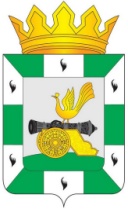 МУНИЦИПАЛЬНОЕ ОБРАЗОВАНИЕ«СМОЛЕНСКИЙ РАЙОН» СМОЛЕНСКОЙ ОБЛАСТИСМОЛЕНСКАЯ РАЙОННАЯ ДУМАРЕШЕНИЕот                  2017 года                 № Об информации Администрации муниципального образования «Смоленский район» Смоленской области по подготовке и проведению празднования 72-й  годовщины Победы в Великой Отечественной  войне  1941-1945 годов	Руководствуясь Федеральным  законом от 6 октября 2003 года № 131-ФЗ «Об общих принципах организации местного самоуправления в Российской Федерации», Уставом муниципального образования «Смоленский район» Смоленской области, Смоленская районная ДумаРЕШИЛА:Информацию Администрации муниципального образования «Смоленский район» Смоленской области по подготовке и проведению празднования 72-й годовщины Победы в Великой Отечественной войне 1941-1945 годов принять к сведению.Председатель Смоленской районной Думы                                                       Ю.Г. Давыдовский